SOIN ET SPIRITUALITEL’écoutedimanche 9 février 2020Lieu : O.S.E. Accueil de jour Madeleine Meyer (au 4ème étage de l’EHPAD Huguette Valsecchi) 14-18 rue Marie Skobstov 75015 PARIS (allée au niveau du 82 rue de Lourmel) Métro Charles MichelEntrée par l’EHPAD Huguette ValsecchiAccueil dès 9h15 Cette journée a été pensée suite à une réunion d’un groupe de travail en septembre dernier sur le programme des séminaires de l’association Soin et spiritualité de l’année 2020.La plupart des participants a souhaité avoir une sensibilisation pratique sur la façon d’accompagner une personne en situation de grande vulnérabilité causée par une maladie.Nous avons donc choisi d’inviter des personnes expérimentées dans ce type d’accompagnement pour qu’elles partagent leur expérience avec nous afin qu’elles nous transmettent quelques outils qu’à notre tour nous retravaillerons et utiliserons dans notre propre relation d’accompagnement spirituel.Intervenants de la matinée: 9h30-12h30Georges Elia SARFATI, professeur des universités, directeur de l'Ecole Française d'Analyse et de Thérapie Existentielles Victor FRANKL. Il anime des groupes de paroles de patients en cancérologie, et nous expliquera en quoi la qualité de l’écoute est une activité opérante dans la relation du malade avec les questions liées au sens de sa vie.Le rabbin Gabriel FARHI, chef de la communauté juive Alliance pour un Judaïsme Traditionnel et Moderne, aumônier à l’hôpital Georges POMPIDOU.Anne-Sophie DENTAN, pasteure, formatrice au sein du réseau RESSPIR (Réseau Santé, Soins et Spiritualités) dont le principal objectif est de promouvoir la compréhension, la reconnaissance et l’intégration de la spiritualité dans les milieux de la santé.Après chaque intervention, un temps sera consacré aux questions/réponses avec les participants.12h30 Déjeuner buffet végétarien et lacté - “Potluck” -Dégustation des plats apportés par les participantsDe 14h à 17hSensibilisation pratique à l’Ecoute Mutuelle par Floriane Chinsky, rabbin au MJLF, formatrice en Ecoute MutuelleL'Ecoute Mutuelle est un outil qui accompagne la libération des émotions dans un cadre protégé. Elle permet deux choses essentielles : écouter la personne en souffrance dans un juste équilibre empathique et partager du soutien mutuel avec les autres écoutants, pour se ressourcer. Ces deux volets sont essentiels pour ceux et celles qui souhaitent soutenir des personnes en difficulté. De 17h à 18h30Communication sur le séminaire de sensibilisation en octobre 2020 suivi du Seder de Tou Bichvat : Dégustation de fruitsFrais d’inscription :Cotisation 2020 à l’association : 26 €Tarif adhérent : 15 €Non adhérent : 30 €Chèque à l’ordre de l’association Soin et spiritualitéwww.soinetspiritualité.frRenseignements auprès de Martine Mattatia : 06 32 11 02 70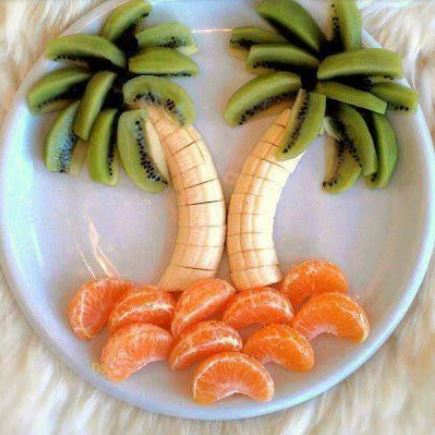 